УВЕДОМЛЕНИЕо поступлении жалобы и о приостановлении торгов до рассмотрения жалобы по существу(№ 039/07/3-394/2023)В Управление Федеральной антимонопольной службы по Калининградской области поступила жалоба ООО «Аврора Технолоджис» от 16.05.2023 (вх. № 3845-ЭП/23; далее - Заявитель) на действия заказчика – организатора торгов АО «Россети Янтарь» (далее - Заказчик) при проведении конкурса в электронной форме, участниками которого могут быть только субъекты малого и среднего предпринимательства  на право заключения договора на приобретение серверного оборудования – оборудования для модернизации программно-аппаратного комплекса хранения данных (извещение № 32312301222 на официальном сайте Единой информационной системы в сфере закупок http://zakupki.gov.ru/ ).Информация о поступлении жалобы вместе с копией жалобы размещена на сайте антимонопольного органа http://kaliningrad.fas.gov.ru/ .На основании части 18 статьи 18.1 Федерального закона от 26.07.2006 № 135-ФЗ «О защите конкуренции» (далее – Закон о защите конкуренции) торги приостанавливаются до рассмотрения жалобы по существу.Рассмотрение жалобы состоится 24 мая 2023 года в 14 часов 30 минут местного времени по адресу: г. Калининград, ул. Барнаульская, д. 4, Калининградское УФАС России.В целях предотвращения распространения новой коронавирусной инфекции «COVID-19» рассмотрение жалобы будет происходить без очного участия представителей заинтересованных сторон в режиме видеоконференцсвязи посредством плагина «TrueConf».Перед заседанием Комиссии лицам, участвующим в рассмотрении жалобы, необходимо заранее скачать указанное приложение для участия в видеоконференцсвязи.Приглашения (гиперссылка) для участия в видеоконференцсвязи будут направлены перед заседанием Комиссии лицам, участвующим в рассмотрении жалобы, на указанные в настоящем уведомлении электронные адреса.Рассмотрение жалобы (обращения) будет осуществляться с учетом следующего:для участия в конференции лицам, участвующим в рассмотрении жалобы, достаточно будет пройти по полученной гиперссылке в назначенное время рассмотрения жалобы (обращения);лицам, участвующим в рассмотрении жалобы, необходимо направить на адрес электронной почты Калининградского УФАС России to39@fas.gov.ru документы, подтверждающие полномочия лиц, участвующих в рассмотрении жалобы (обращения), а также документы и информацию, которые стороны обязаны или вправе представить к рассмотрению жалобы (обращения);направляемые по указанной электронной почте документы (информация) должны быть подписаны электронной цифровой подписью, а также представлены в Калининградское УФАС России до начала рассмотрения на бумажных носителях, иметь сквозную нумерацию листов, быть сшитыми и надлежащим образом заверены.Дополнительно Калининградское УФАС России обращает внимание, что рассмотрение жалоб (обращений) осуществляется в строгом соответствии с положениями антимонопольного законодательства Российской Федерации, с учетом подведомственности рассмотрения жалоб (обращений) ФАС России и ее территориальных органов.Заказчику надлежит в срок до 13 часов 00 минут местного времени 23 мая 2023 года для рассмотрения жалобы по существу представить в Калининградское УФАС России:письменные пояснения с изложением позиции по доводам, приведенным в жалобе;документы и сведения, предусмотренные частью 15 статьи 18.1 Закона о защите конкуренции;действующее положение о закупке.Согласно части 12 статьи 18.1 Закона о защите конкуренции организатор торгов, оператор электронной площадки, конкурсная или аукционная комиссия, действия (бездействие) которых обжалуются, в течение одного рабочего дня с момента получения уведомления обязаны известить лиц, подавших заявки на участие в торгах, о факте поступления жалобы, ее содержании, месте и времени ее рассмотрения.Заместитель руководителя                                                                                       И.С. БолтенкоА.А. Кадынин8(4012)53-72-04ФЕДЕРАЛЬНАЯ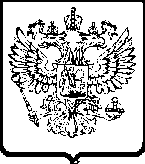 АНТИМОНОПОЛЬНАЯ СЛУЖБАУПРАВЛЕНИЕФедеральной антимонопольной службы по Калининградской областиул. Барнаульская 4, г. Калининград, 236006, бокс № 5033тел. (4012) 53-72-01, факс (4012) 53-72-00e-mail: to39@fas.gov.ru____________ №  _____________Заказчику - Организатору торгов:Акционерное общество «Россети Янтарь» (АО «Россети Янтарь») 236040, г. Калининград, ул. Театральная, д. 34,тел.: +7 (4012) 532945,Ogienko-EV@yantarenergo.ru     public@yantarenergo.ruЗаявителю:ООО «Аврора Технолоджис» 117105, г. Москва,   Варшавское шоссе, д.39Б, эт. 3, пом. XI, ком. 21, тел. 8 (495) 104-75-85,   sales@aurora-tech.ru      Электронная торговая площадка:  АО «Российский аукционный дом»  support@lot-online.ru